 RUGID GUARD SURVEY FORM         Date: _________________Sold To:______________________________________________________________________________Address: ______________________________City: _________________ State: _____ Zip Code: _______Phone #:______________________ Fax#:___________________Email:___________________________Site Name: ____________________________________________________________________________Address: ______________________________City: _________________ State: _____ Zip Code: _______Crossroad or Intersection of Site: __________________________________________________________Manager’s Name: _____________________________ Store Phone#:_____________________________Number of Gas Islands: _______ Number of Diesel Islands: _______Gas Islands:Gas Island 1 W x L: _________________   Gas Island 2 W X L: _________________ __________________Gas Island 3 W x L: _________________   Gas Island 4 W x L: ___________________________________Gas Island 5 W x L: __________________Gas Island 6 W x L: ____________________________________Diesel Islands:Diesel Island 1 W x L: ________________    Diesel Island 2 W x L: ________________________________Diesel Island 3 W x L: _________________ Diesel Island 4 W x L: _____________________________How many Built-in Bumpers per Island (**See Example C in the Sample Island Section of the Form):______________How many U-Shaped Bumpers are on Site:________ How many do you want done in the Rugid Guard System:________How many Straight Bollards are on Site:________How many do you want done in the Rugid Guard System:_________*DRAW ALL U-BUMPERS AND BOLLARDS YOU WANT DONE IN THE SITE LAYOUT SECTION OF THE FORMStore and Kiosk Curbing:Total Linear Feet (Measure the Distance of Curbing all the way around the Store and or Kiosk):___________________Additional Square Footage (Additional Concrete to be Coated in the Rugid Guard System):Kiosk Island  W x  L:______________________    Kiosk Building  W x  L:____________________________Store Sidewalk/Walkway (Around your Convenience Store)  W x  L:________________________________                                                                                                     Site Layout                                    DRAW A LAYOUT OF THE SITE, PLEASE INCLUDE ALL CURBING, DISPENSER ISLANDS, AND U-SHAPED BUMPERS         TAKE PICTURES!TAKE PICTURES OF THE OVERALL SITE, CURBING AROUND STORE/KIOSK, DISPENSER ISLANDS, AND U-BUMPERSEmail Survey Form and Pictures to Rugidguardusa@gmail.com  Please Contact Tina Herschbach (618)477-1617  Therschbach@rugidguardusa.com for more InformationSample of IslandsMeasurements should include the total width (width =widest part of island) and the total length of the island (length= longest part of the island). Example:  A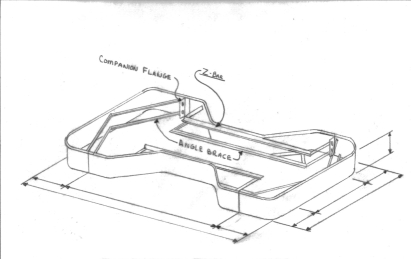 Example: B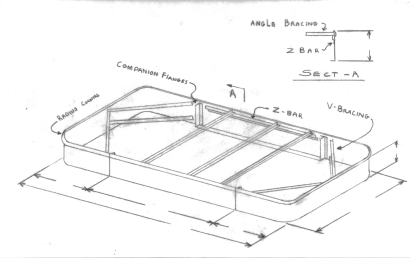 Example: C  Island with built-in Bumpers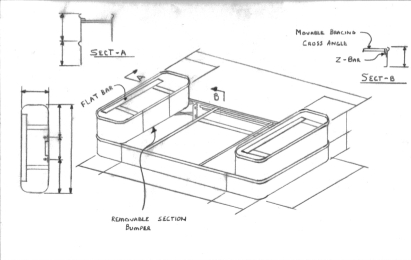 